TÍTULO (CAIXA ALTA, CENTRALIZADO, NEGRITO)Nome dos autoresNome dos autores Nome dos autores Introdução O título da introdução deve aparecer em negrito, sem numeração, alinhado à esquerda. Na introdução deve aparecer o objetivo do capítulo, claro e articulado ao título do capítulo. 	O capítulo deverá ter entre oito (8) e quatorze (14) páginas, incluindo tabelas, gráficos, figuras e referências. A estrutura do capítulo deve ser da seguinte forma: Introdução, Metodologia, Discussão, Considerações Finais e Referências. Não necessariamente com esses títulos.Os textos devem ser redigidos com linguagem adequada, ter cunho acadêmico e a introdução deve apresentar uma contextualização atualizada do tema, seguir uma organização cronológica de ideias expondo justificativas, bem como problemática do trabalho. Também, deverá contextualizar sua inserção na Especialização em Saúde Escolar.A formatação deve ser em fonte Arial, estilo normal, corpo 12; ter paginação no canto inferior direito; espaçamento entre linhas 1,5; alinhamento justificado; recuo da primeira linha do parágrafo de 1,25cm, margens esquerda e superior 3 cm; direita e inferior 2 cm. As citações no corpo do texto devem obedecer às normas da ABNT em vigência.As tabelas, gráficos e/ou figuras (formato JPEG) devem ser diagramadas o mais próximo possível do texto onde forem mencionadas. Devem ser numeradas sequencialmente, com algarismos arábicos, sendo referenciadas no texto com as palavras “Tabela” ou “Figura” e o numeral correspondente. Ao publicar tabelas, figuras e fotografias de outras fontes, deverá citar-se, portanto, a Fonte, atentando para as questões referentes a direitos autorais. As notas informativas de rodapé das tabelas, gráficos ou figuras deve ser em Arial, estilo normal, tamanho 10.Figura 1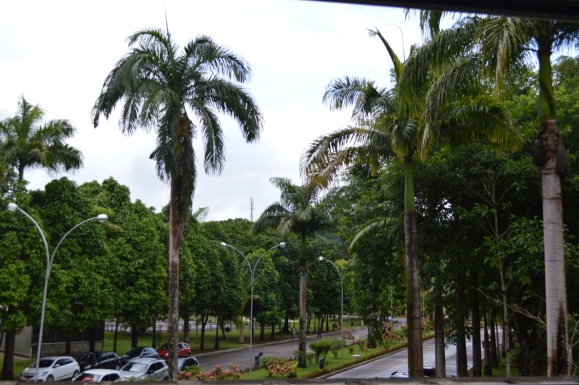 Fonte: MetodologiaA metodologia descreve de forma clara e consistente os procedimentos utilizados para atingir o objetivo do trabalho. DesenvolvimentoO desenvolvimento poderá ter um título diferente e ser dividido em subtítulos. A descrição do desenvolvimento salienta um dos pontos cruciais do capítulo, onde são apresentados os principais aspectos, reflexões, achados, problematizações e análises sobre o estudo. Devem expressar argumentação teórica e científica, imprimir conclusões dos pontos citados, bem como, reproduzir sugestões que promovam melhorias no âmbito acadêmico, social, científico, sobretudo para a extensão universitária.Considerações finaisApresentar o resumo dos pontos mais relevantes descritos anteriormente de forma específica e objetiva, bem como responder o objetivo principal do capítulo, citado na introdução.Referências Neste item é obrigatório listar todas as referências citadas ao longo do capítulo e obedecer às normas da ABNT em vigência.